-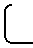 Inventární čísloTyp majetkuDruh majetkuNázevDatum pořízeníZpůsob pořízeníDatum zařazeníDatum návrhuDatum vyřazení CZ-CPAPořizovacícelkemPořizovacícelkemVýrobní čísloDodavatelKancelářÚčetní odpisyÚč.zůst.cenaDaň.zůst.cena28001526MAJETEKDHSKŘINKA POLICOVÁ31.12.1998131.12.1998770.001210/S0.00770.000.0028001715MAJETEKDHSKRINKA ZASUVKOVA31.12.1998131.12.1998290.001210/S0.00290.000.0028002175MAJETEKDHKOVOVE SCHUDKY31.12.1998131.12.1998255.001210/S0.00255.000.0028002373MAJETEKDHSKRINKA S POSUV DVERMI31.12.1998131.12.1998595.001210/S0.00595.000.0028003639MAJETEKDHSKŘÍNKA (HNĚDÉ DVÍŘKA)31.12.1998131.12.1998650.001210/S0.00650.000.0028003641MAJETEKDHSKŘÍNKA (HNĚDÉ DVÍŘKA)31.12.1998131.12.1998650.001210/S0.00650.000.0028003645MAJETEKDHPSACI STUL31.12.1998131.12.19981 720.001210/S0.001 720.000.0028050205MAJETEKDHSTOJAN OTOČNÝ NA POHLEDNICE 2 ks31.12.1998131.12.19985 746.201210/S5 746.200.000.0028050350MAJETEKDHTREZOR31.12.1998131.12.19987 222.401210/S0.007 222.400.0028050574MAJETEKDHKANCELÁŘSKÁ ŽIDLE ERGONA31.12.1998131.12.19982 215.001210/S0.002 215.000.0028050773MAJETEKDHSCHODY12.07.2000112.07.2000950.001210/S0.00950.000.0028052202MAJETEKDHLékárnička dřevěná20.02.2003120.02.2003802.801210/S0.00802.800.0028053551MAJETEKDHProdejní regál-spodní plný-přístěn.27.04.2006127.04.200612 439.401210/S0.0012 439.400.0028053552MAJETEKDHProdejní regál-spodní plný-přístěn.27.04.2006127.04.200612 439.401210/S0.0012 439.400.0028053553MAJETEKDHProdejní regál-spodní plný-přístěn.27.04.2006127.04.200612 439.401210/S                                     0.00                      12439,40                     0.00Z"InventárníčísloTyp majetkuDruh majetkuNázevDatum pořízeníZpůsob pořízeníDatum zařazeníDatum návrhuDatum vyřazeníCZ-CPAPořizovacícelkemPořizovacícelkemVýrobní čísloDodavatelKancelářÚčetní odpisyÚčetní odpisyÚč.zůst.cenaDaň.zůst.cena28053554MAJETEKDHplná skříňka/lzásuvka/spodní27.04.2006127.04.200613 439.001210/S0.0013 439.000.0028053555MAJETEKDHplná skříňka/l zásuvka/spodní27.04.2006127.04.200613 439.001210/S0.0013 439.000.0028053556MAJETEKDHplná skříňka /l zásuvka/spodní27.04.2006127.04.200613 439.001210/S0.0013 439.000.0028053557MAJETEKDHplná skříňka/4 zásuvky/spodní27.04.2006127.04.200617 961.001210/S0.0017 961.000.0028053558MAJETEKDHplná skříňka/4 zásuvky/spodní27.04.2006127.04.200617 961.001210/S0.0017 961.000.0028053559MAJETEKDHplná skříňka/4 zásuvky/spodní27.04.2006127.04.200617 961.001210/S0.0017 961.000.0028053560MAJETEKDHRohový atipický regál 600x600x220027.04.2006127.04.200610 821.001210/S0.0010 821.000.0028053561MAJETEKDHRohový atipický regál 600x600x220027.04.2006127.04.200610 821.001210/S0.0010 821.000.0028053562MAJETEKDHRohový atipický regál 600x600x220027.04.2006127.04.200610 821.001210/S0.0010 821.000.0028053563MAJETEKDHRohový atipický regál 600x600x220027.04.2006127.04.200610 821.001210/S0.0010 821.000.0028053564MAJETEKDHRovný pult prosklený atyp 800x75027.04.2006127.04.200618 651.201210/S0.0018 651.200.0028053565MAJETEKDHRovný pult prosklený atyú 800x75027.04.2006127.04.200618 651.201210/S0.0018 651.200.0028053566MAJETEKDHRovný pult prosklený atyp 600x75027.04.2006127.04.200618 651.201210/S0.0018 651.200.0028053567MAJETEKDHRovný pult prosklený atyp 600x75027.04.2006127.04.200618 651.201210/S0.0018 651.200.0028053568MAJETEKDHRovný pult prosklený atyp 600x75027.04.2006127.04.200618 651.201210/S0.0018 651.200.00Z"InventárníčísloTyp majetkuDruh majetkuNázevDatum pořízeníZpůsob pořízeníDatum zařazeníDatum návrhuDatum vyřazeníCZ-CPAPořizovacícelkemPořizovacícelkemVýrobní čísloDodavatelKancelářÚčetní odpisyÚčetní odpisyÚč.zůst.cenaDaň.zůst.cena28053569MAJETEKDHRovný pult prosklený atyp 600x75027.04.2006127.04.200618 651.201210/S0.0018 651.200.0028053570MAJETEKDHRohový pult prosklený typ l27.04.2006127.04.200618 913.001210/S0.0018 913.000.0028053571MAJETEKDHRohový pult prosklený27.04.2006127.04.200628 664.501210/S0.0028 664.500.0028053572MAJETEKDHRohový pult plná deska27.04.2006127.04.200628 664.501210/S0.0028 664.500.0028053573MAJETEKDHRohový pult zkosený zakončovací27.04.2006127.04.200628 790.001210/S0.0028 790.000.0028053574MAJETEKDHVstupní výklopná deska a dveře (sklad)27.04.2006127.04.20067 489.001210/S0.007 489.000.0028053575MAJETEKDHOsvětlení-18 závěsných reflektorů28.04.2006128.04.200623 294.001210/S0.0023 294.000.0028053578MAJETEKDHZátěžový koberec28.04.2006128.04.20066 656.001210/S0.006 656.000.0028053579MAJETEKDHRegál přístěnný policový28.04.2006128.04.200624 892.001210/S0.0024 892.000.0028053580MAJETEKDHRegál přístěnný policový28.04.2006128.04.200624 892.001210/S0.0024 892.000.0028053581MAJETEKDHStůl pod PC-kontejner-půlkulatý28.04.2006128.04.200616 357.001210/S0.0016 357.000.0028053582MAJETEKDHSkříň šatní 2dvéř.-zásuvky28.04.2006128.04.20065 593.001210/S0.005 593.000.0028053583MAJETEKDHSKříňka registr.-spodní plná dvířka28.04.2006128.04.20063 193.501210/S0.003 193.500.0028053584MAJETEKDHSkříňka regist.-plná spodní dvířka28.04.2006128.04.20063 193.501210/S0.003 193.500.0028053585MAJETEKDHSkříňka registrační otevřená28.04.2006128.04.20064 408.001210/S0.004 408.000.00InventárníTypDruhDatumZpůsobDatumDatumDatumPořizovacíčíslomajetkumajetkuNázevpořízenípořízenízařazenínávrhuvyřazení CZ-CPAvyřazení CZ-CPAcelkemVýrobní čísloDodavatelKancelářÚčetní odpisyÚč.zůst.cenaDaň.zůst.cena28053587MAJETEKDHVěšáková stěna-háčky28.04.2006128.04.20064 289.001210/S0.004 289.000.0028053588MAJETEKDHŽidle čalouněná bez příruček28.04.2006128.04.2006942.751210/S0.00942.750.0028053589MAJETEKDHŽidle čalouněná bez příruček28.04.2006128.04.2006942.751210/S0.00942.750.0028053594MAJETEKDHPolička na zeď28.04.2006128.04.2006623.801210/S0.00623.800.0028053595MAJETEKDHPolička na zeď28.04.2006128.04.2006623.801210/S0.00623.800.0028053596MAJETEKDHHliníkové schůdky - 5 stupňů28.04.2006128.04.20061 528.001210/S0.001 528.000.0028053597MAJETEKDHKoberec zátěžový PUCINI28.04.2006128.04.20065 229.001210/S0.005 229.000.00Celkem za sestavuCelkem za sestavuPoložek525 746.20542 008.70547 754.90--- KONEC SESTAVY ------ KONEC SESTAVY ---© MÚZO Praha s.r.o.- www.muzo.cz